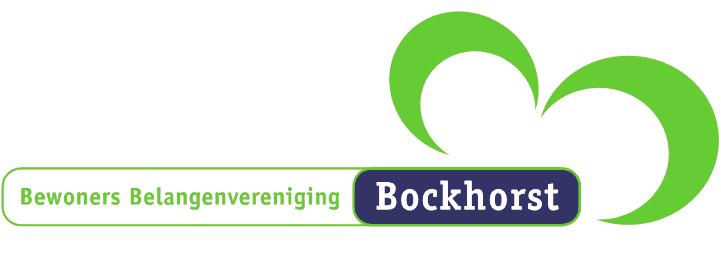 BBB InschrijfformulierBeste Bockhorstbewoner,Wilt u lid worden van onze vereniging? De kosten zijn minimaal. Tevens ontvangt u in geval van e-mail in ieder geval 4 x per jaar onze online gratis Nieuwsbrief waardoor u op de hoogte wordt gehouden van allerlei wetenswaardigheden die onze wijk betreffen. U kunt zich hiermee aanmelden. Vrijblijvende info via secretaris@bbbockhorst.nl (Amir Saab) Met vriendelijke groet,Loes de BlokIk geef mij hierbij op als lid van de Bewoners Belangenvereniging Bockhorst:**Door invulling en ondertekening stemt u in met het privacybeleid van de vereniging. Op te vragen bij secretaris Amir Saab: secretaris@bbbockhorst.nl of onder de knop Privacy op de site: www.bbbockhorst.nl. **doorhalen wat niet juist is.Ik maak de contributie voor 2020 ten bedrage van € 10,-- per huishouden per jaar over op NL14INGB0005372501 t.n.v. Bewoners Belangenvereniging Bockhorst (Luchtmansplein 9, 2332 PP) te Leiden. Tip: mogelijk wilt u ons jaarlijks machtigen?Datum:Handtekening:				Handtekening 2 evt.(Inleveren op Luchtmansplein 9 of digitaal naar penningmeester@bbbockhorst.nl)Naam + voorletters:Adres en postcode:Telefoonnr:E-mail:Aantal volwassenen:Aantal kinderen:Naam + geb.datum kind 1:Naam kind + geb.datum 2:Naam kind + geb.datum 3:   Ik ontvang de online Nieuwsbrief alJa/Nee**Zo nee: ik wil graag de gratis Nieuwsbrief ontvangenJa/Nee**